T.C.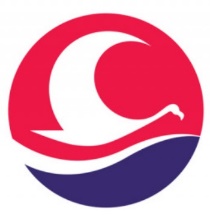 BURDUR MEHMET AKİF ERSOY ÜNİVERSİTESİSağlık Bilimleri EnstitüsüSeminer Duyuru Formu…../…../20……../…../20…Öğrenci BilgileriAdı SoyadıÖğrenci BilgileriNumarasıÖğrenci BilgileriAnabilim Dalı Öğrenci BilgileriProgramıSeminer BilgileriKonusuSeminer BilgileriTarihiSeminer BilgileriSaatiSeminer BilgileriYeriİmzaAdı ve SoyadıDanışmanı  